ESTADO DO RIO DE JANEIROPrefeitura Municipal de Paty do AlferesSecretaria Municipal de AdministraçãoCOMUNICADOERRADA EDITAL DE CHAMADA PÚBLICA 002/2014 - SMEA Prefeitura Municipal de Paty do Alferes torna público que realizará compra de gêneros alimentícios, para atendimento aos alunos da educação básica, para o período de agosto a dezembro de 2014, diretamente da Agricultura Familiar e do Empreendedor Familiar Rural ou suas organizações, atendendo ao disposto na RESOLUÇÃO/CD/FNDE N-26, de 17/06/2013.OBJETO: AQUISIÇÃO DE GÊNEROS ALIMENTÍCIOS PARA A EDUCAÇÃO BÁSICA.A entrega das propostas será realizada no dia 26/08/2014 e as demais informações constam do Edital de Chamada Pública, conforme processo 2605/2014. O edital poderá ser retirado até o dia 25 de agosto de 2014, entre 12:00 e 18:00h, na Divisão de Compras da Prefeitura Municipal de Paty do Alferes, situado à Rua Sebastião de Lacerda, n.° 35  – Centro, nesta cidade.Informações pelo telefone (24) 2485 – 1234, ramal 2203 ou 2204.PREÇOS PARA AQUISIÇÃO:Paty do Alferes, 04 de agosto de 2014.Divisão de ComprasPRODUTOUNIDADEQUANT.MÉDIA (PREÇO DE AQUISIÇÃOAbóbora madura 1º qualidade, sem machucaduras.Kg672R$ 2,18Alface, folhas novas, graúda, comum.unid.2260R$ 1,16Banana Prata, graúda, semi-amadurecida, consistente.Kg2255R$ 3,02Beterraba, selecionada, fresca, limpa, sem brotos.Kg460R$ 2,58Cenoura, selecionada, padrão uniforme, lavada, sem brotos, média, comum.Kg950R$ 2,15Chuchu, selecionado, tamanho uniforme, tenro e fresco, sem brotos, médio.Kg950R$ 1,32Laranja Pera, semi-amadurecida, doce, média.Kg2275R$ 1,71Ovos de galinha, frescos, brancos, grandes (aprox. 55g).Dz1580R$ 3,93Repolho branco, fresco.Kg564R$ 1,65Tomate, selecionado, semi-amadurecido, polpa consistente, sem ferimentos cor uniforme, sem pontos pretos, extra.Kg1005R$ 3,65Vagem tipo manteiga, nova, fresca, uniforme, extra.Kg678R$ 6,39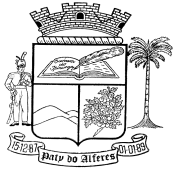 